Obstbaum richtig schneiden Am Samstag, 25. Februar lud der Obst- und Gartenbauverein Katzwang zum Baumschnittkurs mit dem zertifizierten Landschaftsobstbaumpfleger Ewald Schneider ein. Trotz Graupelschauer, heftigen Windböen und einer Höchsttemperatur etwas über null Grad war der Kurs mir achtzehn Teilnehmenden erstaunlich gut besucht. Treffpunkt war der Garten des 2. Vorsitzenden Thomas Schmidt. Hier gibt es einige Obstbäume, die eine fachgerechte Behandlung bräuchten.Zu Beginn stellte Ewald Schneider sein Werkzeug und einige Grundsätze des Baumschneidens vor. Eine scharfe Gartenschere - klar! Und für dickere Äste eine Handsäge - er bevorzugt die Zug-Säge. Und für höher gelegene Äste - eine Teleskop-Schneidgiraffe. Wenn dickere Äste abgeschnitten werden müssen, braucht es keine Wundbehandlung, der Baum schließt die Wunde selbst. Dazu ein Rat vom Experten: "Schnittwerkzeuge reinigen", damit Pilze nicht von einem auf den nächsten Baum übertragen werden.Dann ging es los: Drei pflegebedürftige Bäume - zwei Apfelbäume und ein Birnbaum - wurden ausgesucht. So begann eine hervorragende Lehrstunde. Motto: Wie erziehe ich einen im Saft stehenden Obstbaum so, dass er die notwendige Fasson bekommt - und damit auch der beste Ertrag erzielt werden kann. Und das ist ganz „einfach“: „Was nach innen wächst - weg! Was sich kreuzt und im Wege steht - weg! Schossen, die nach oben wachsen - weg! Generell: starker Ausschnitt - starker Austrieb!Es gab auch genügend Zeit für Nachfragen, so dass eine lebhafte Diskussion entstehen konnte. Die zwei Stunden des gut besuchten Kurses vergingen wie im Flug. Insgesamt ein sehr informativer Samstagnachmittag. Ein herzliches Dankeschön an den Baumschnittexperten Ewald Schneider!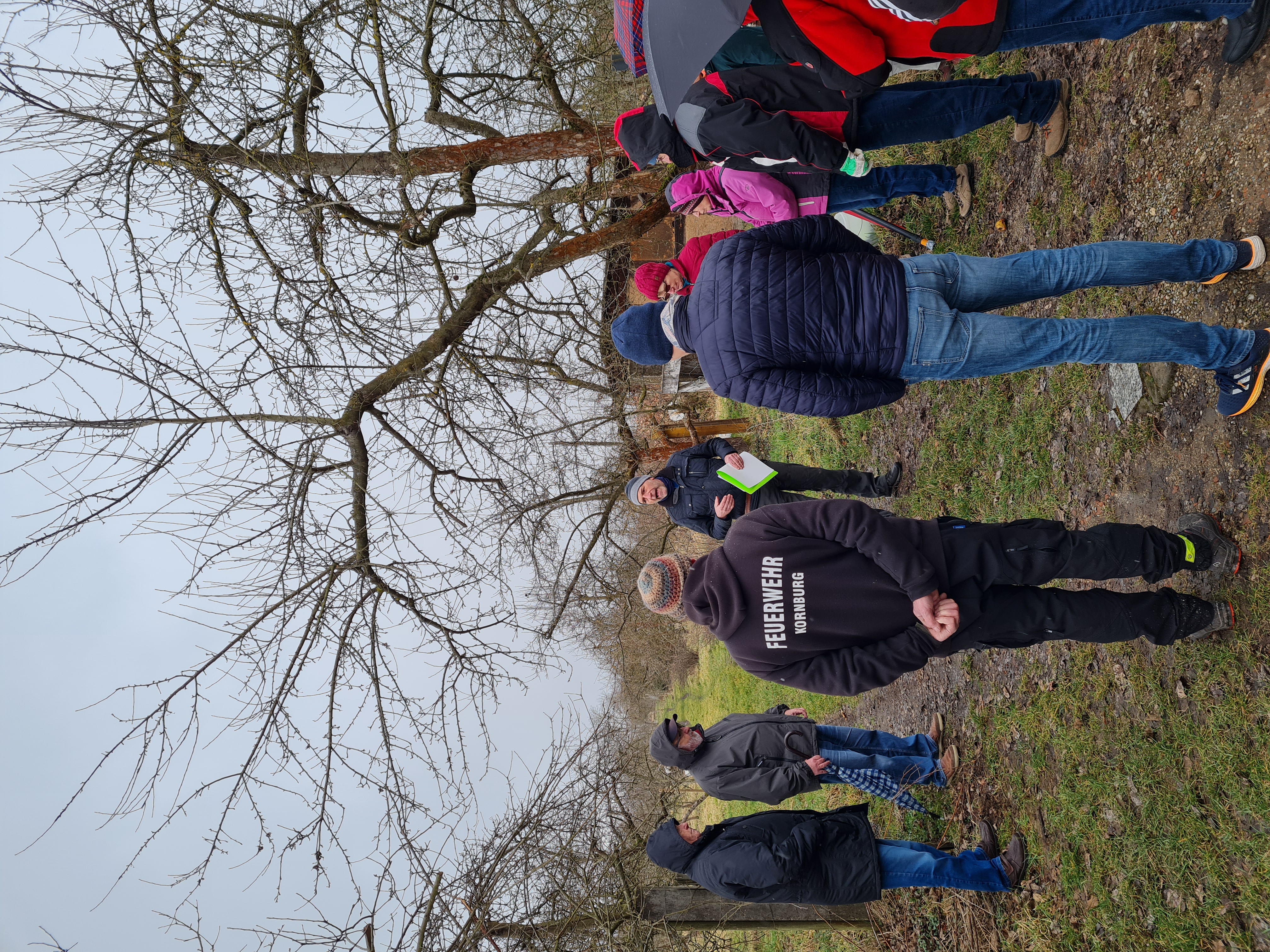 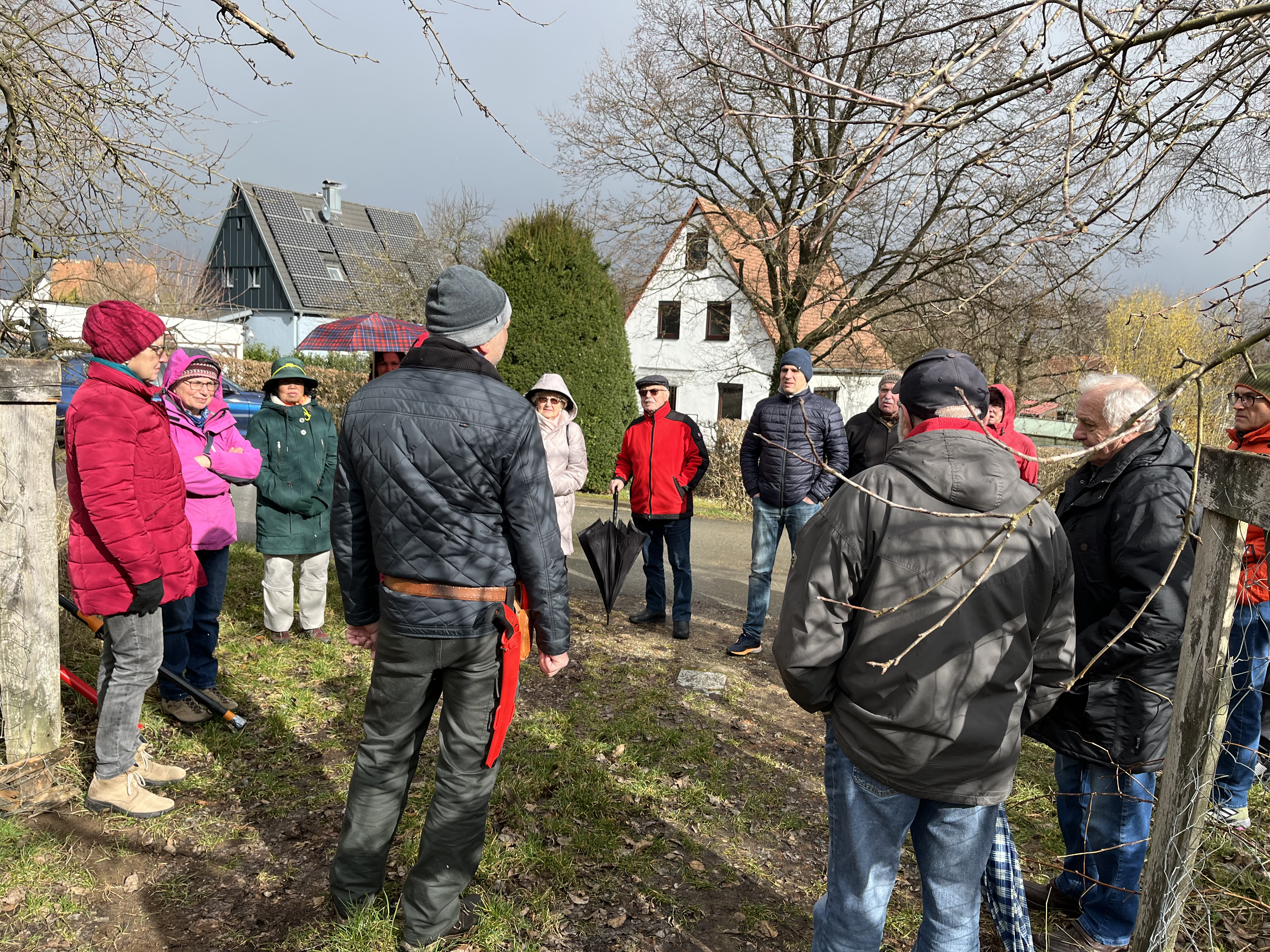 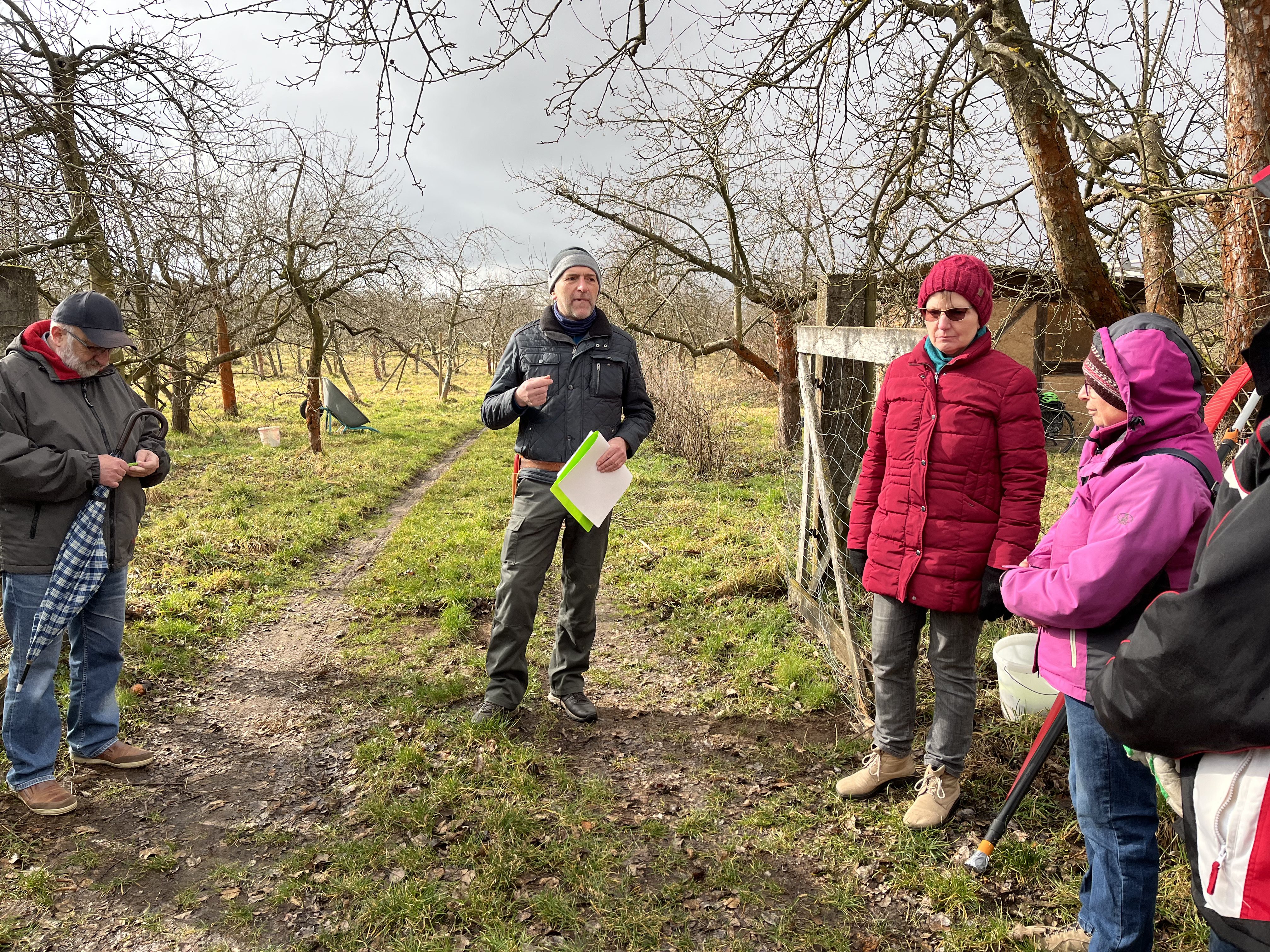 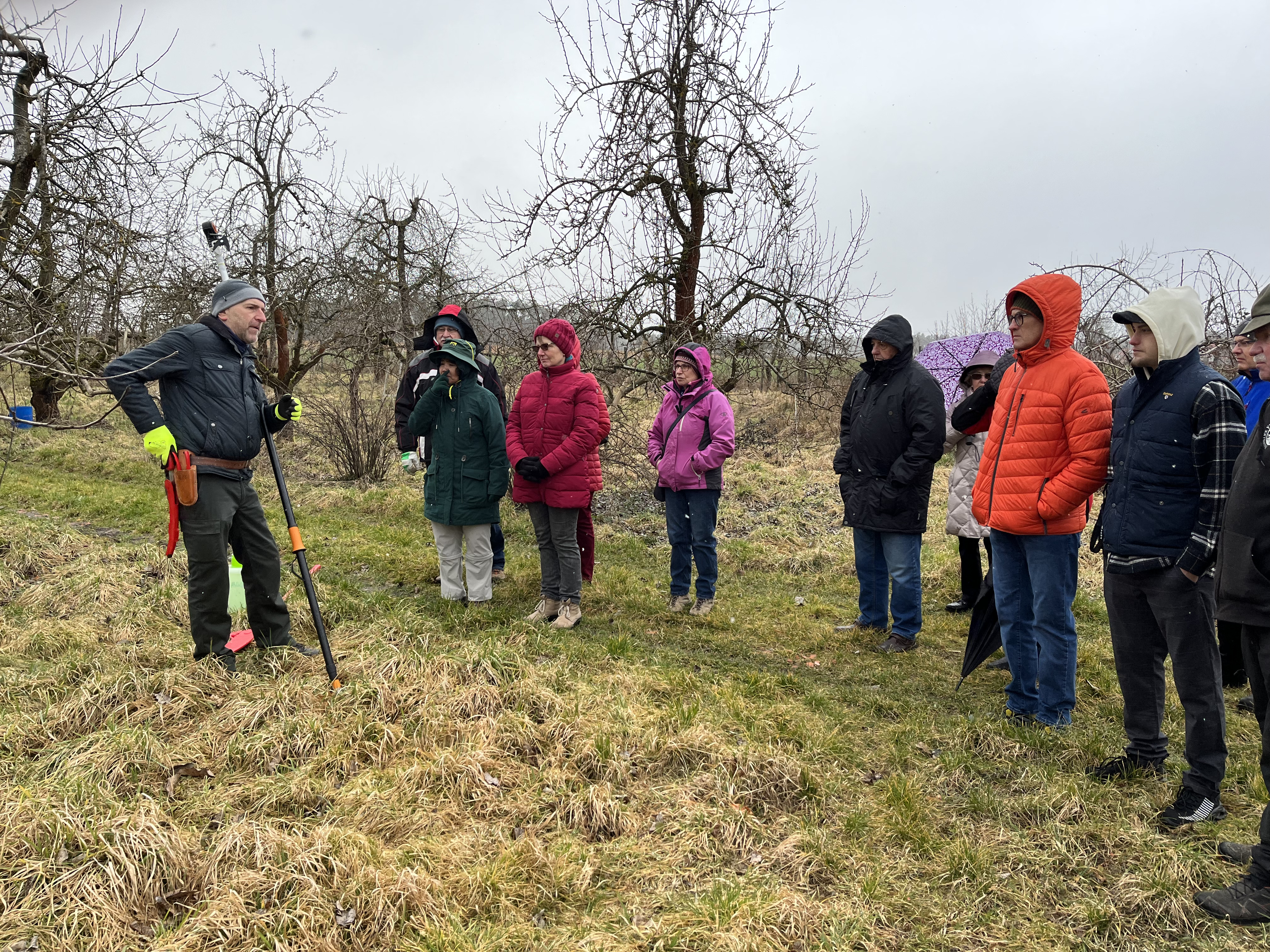 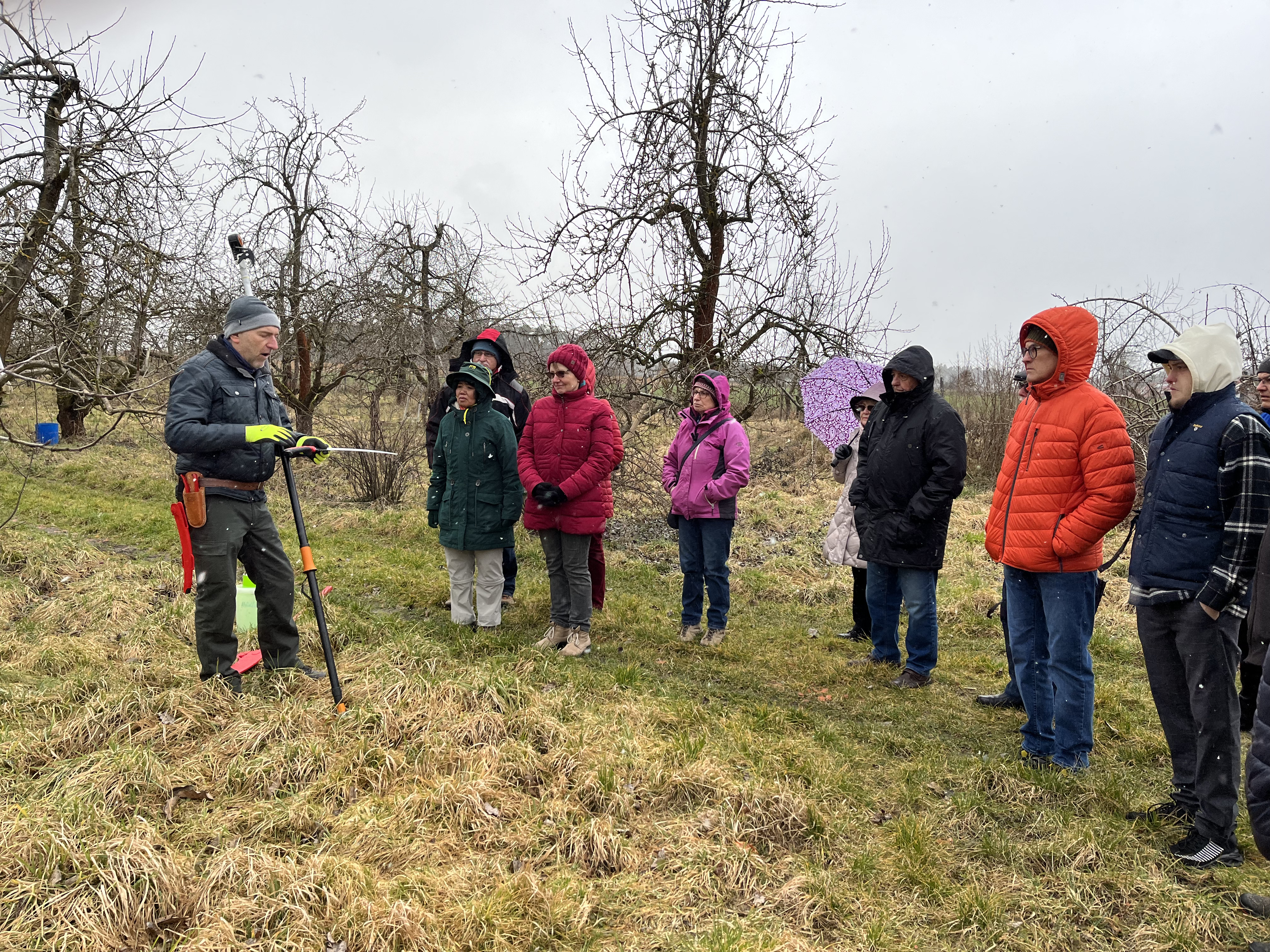 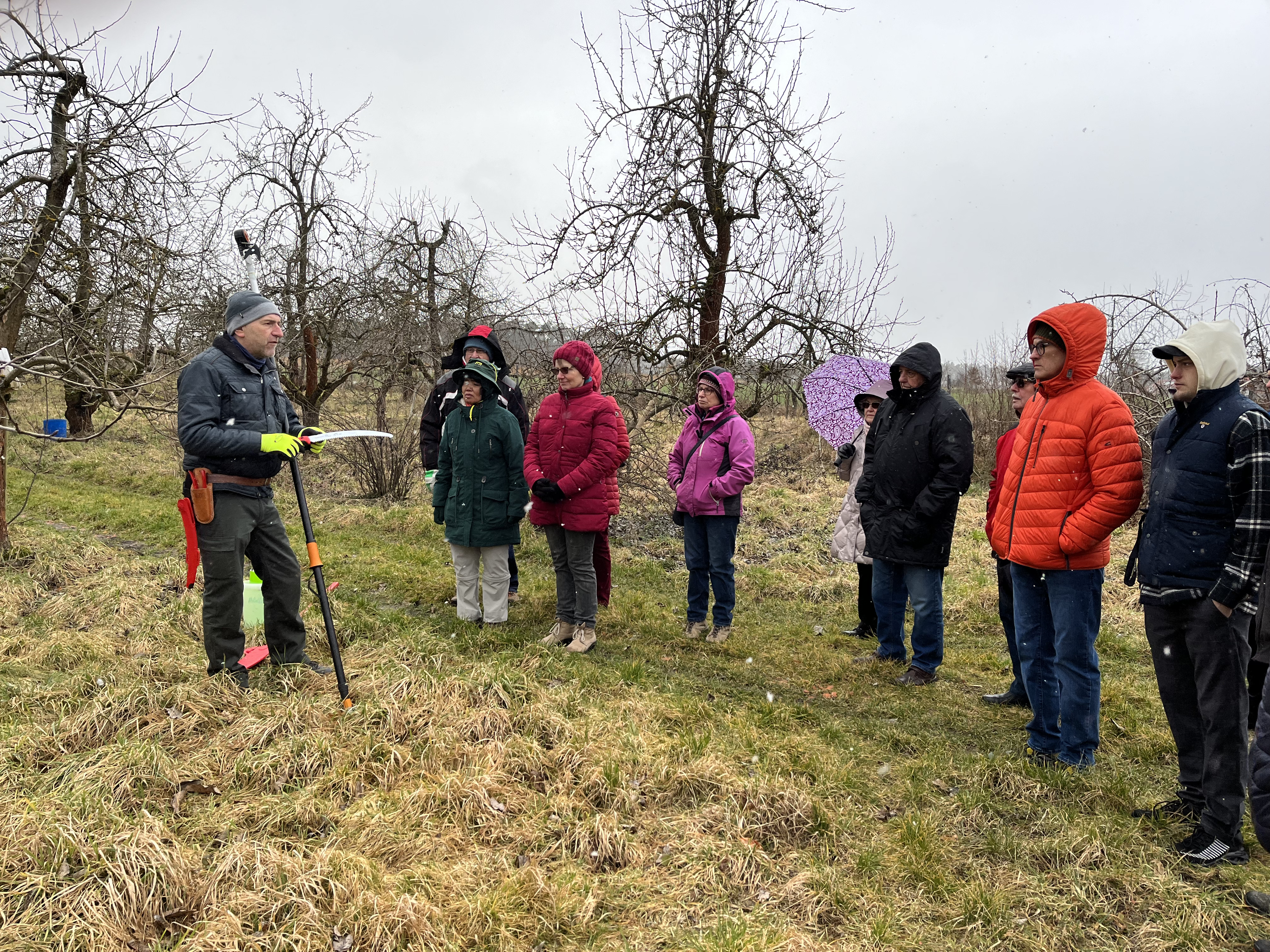 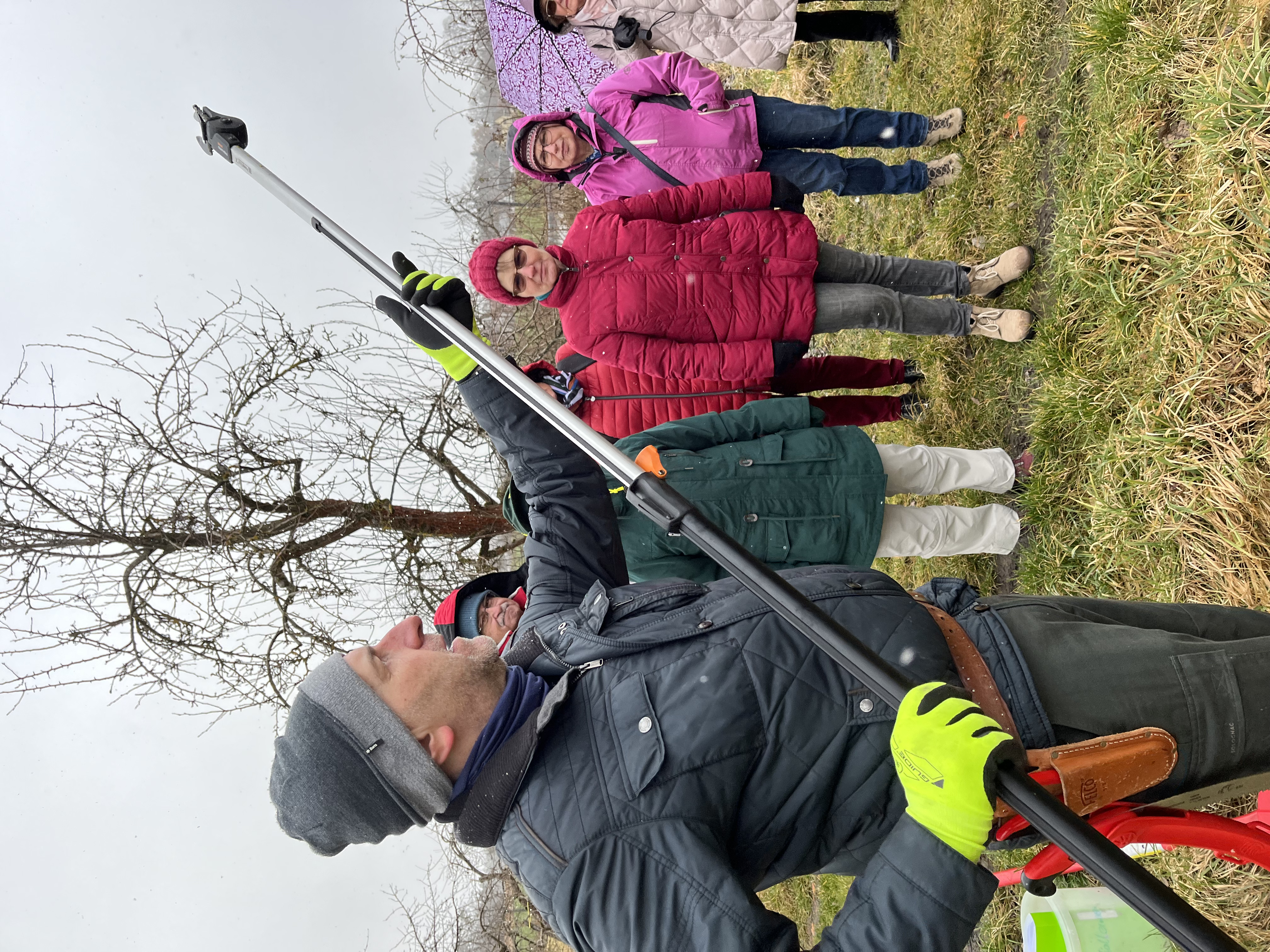 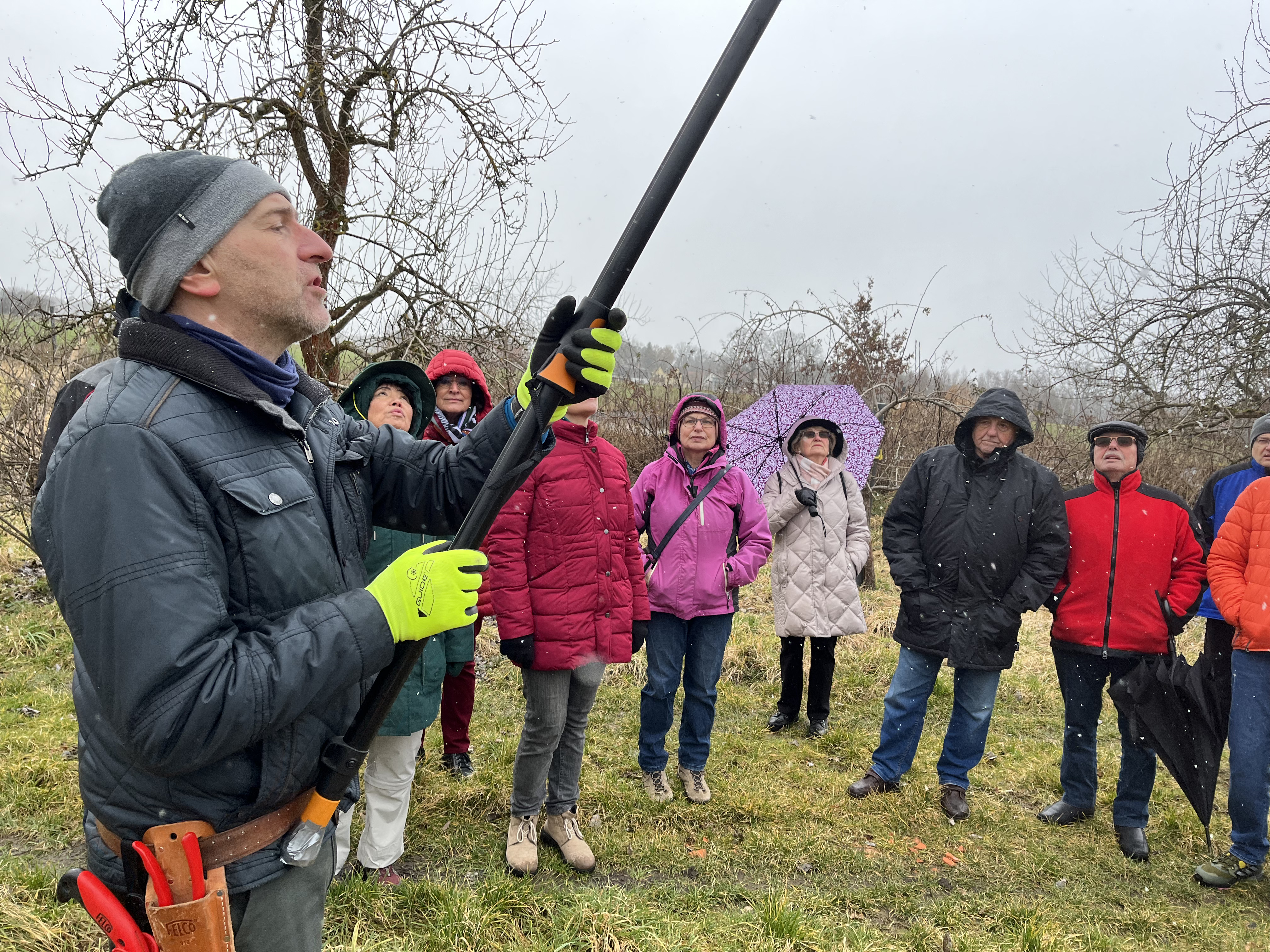 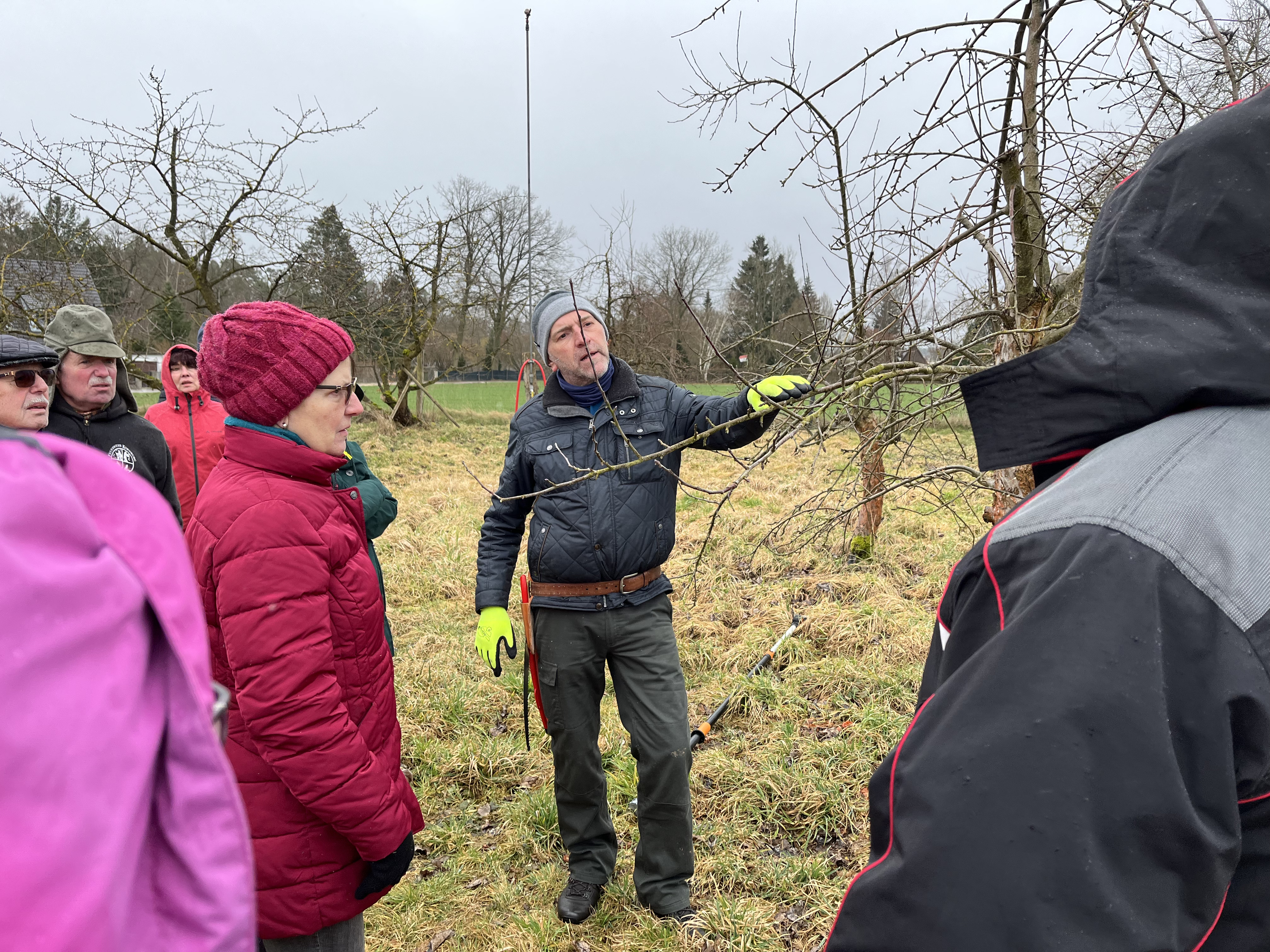 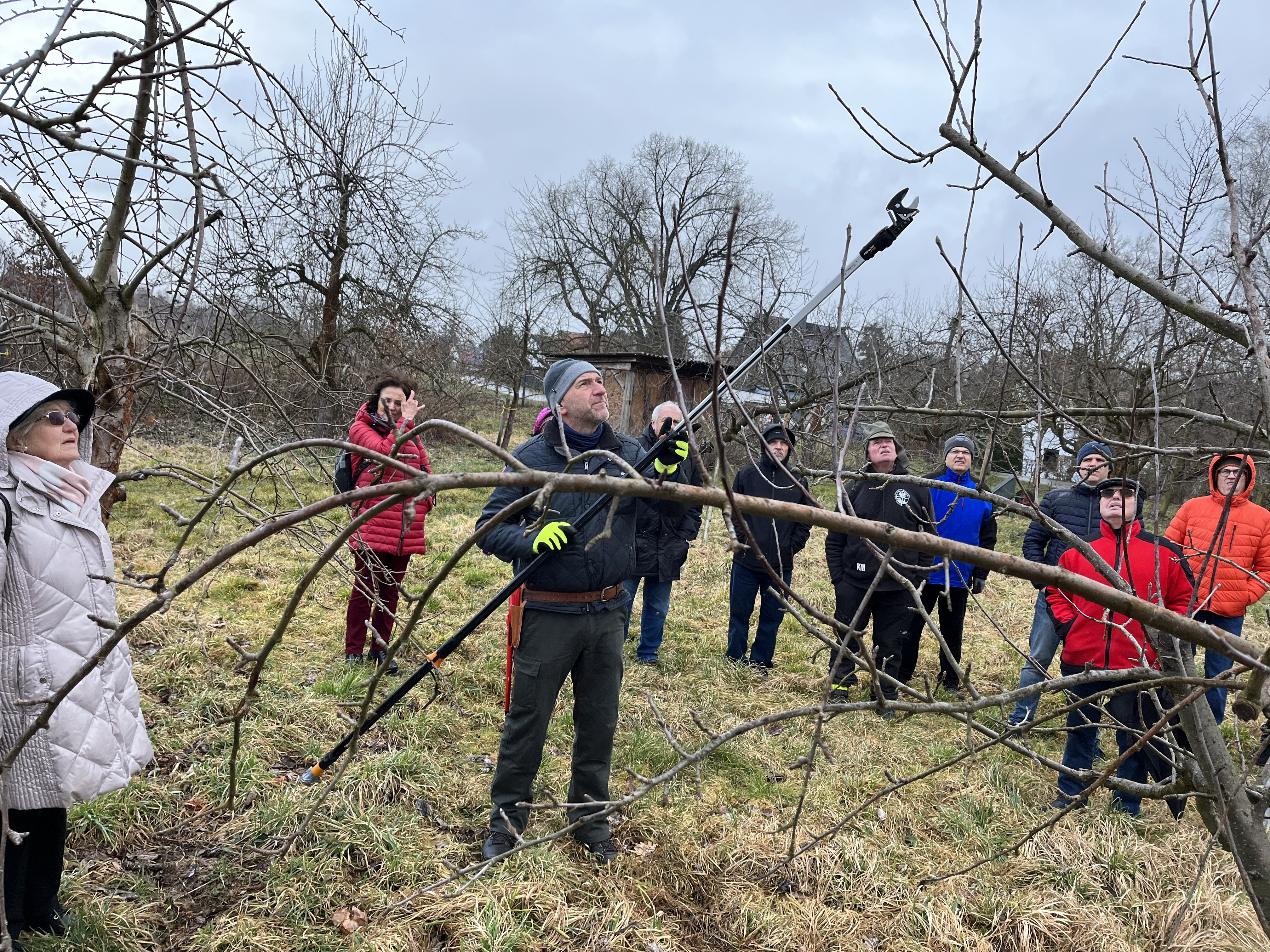 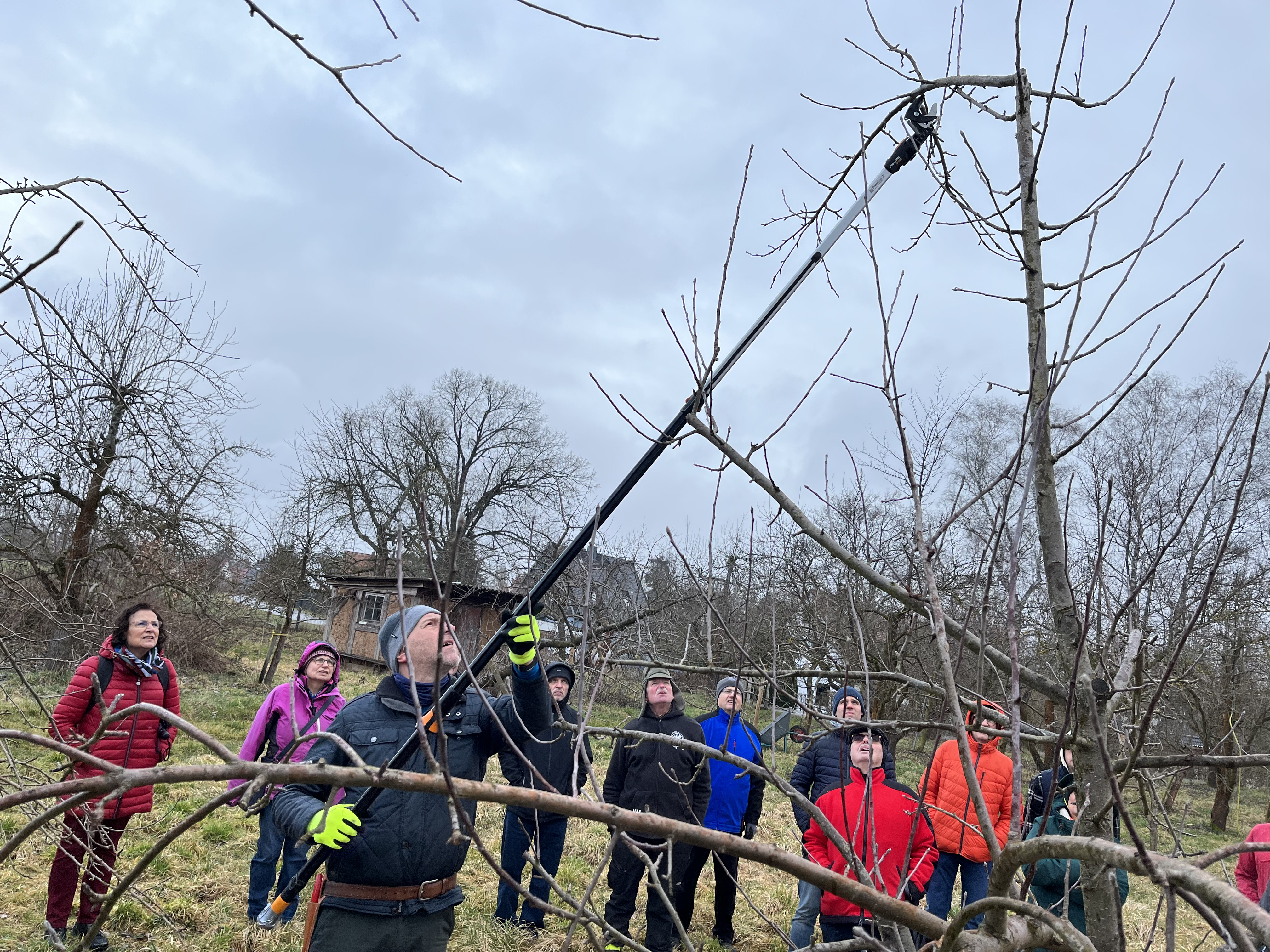 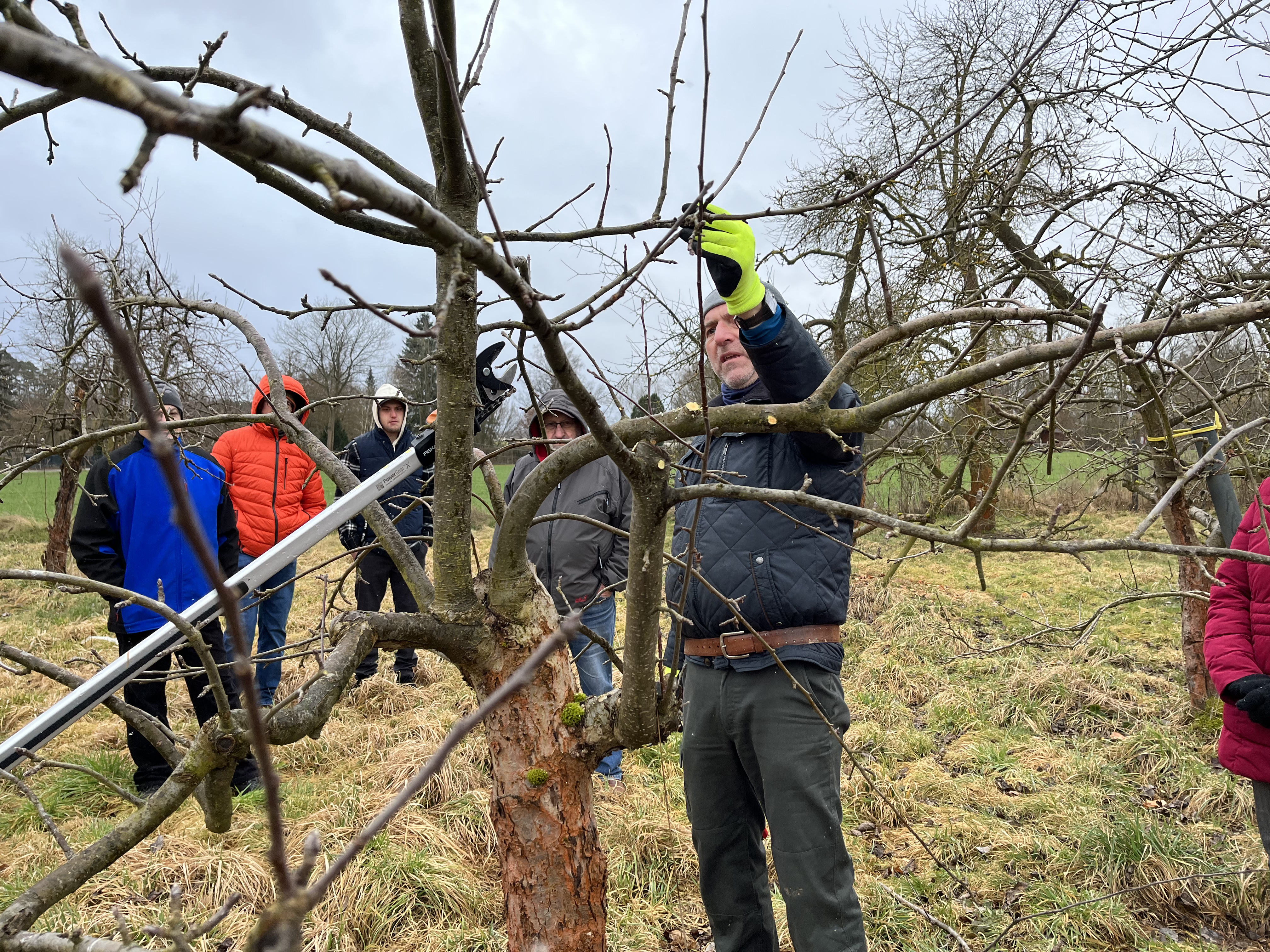 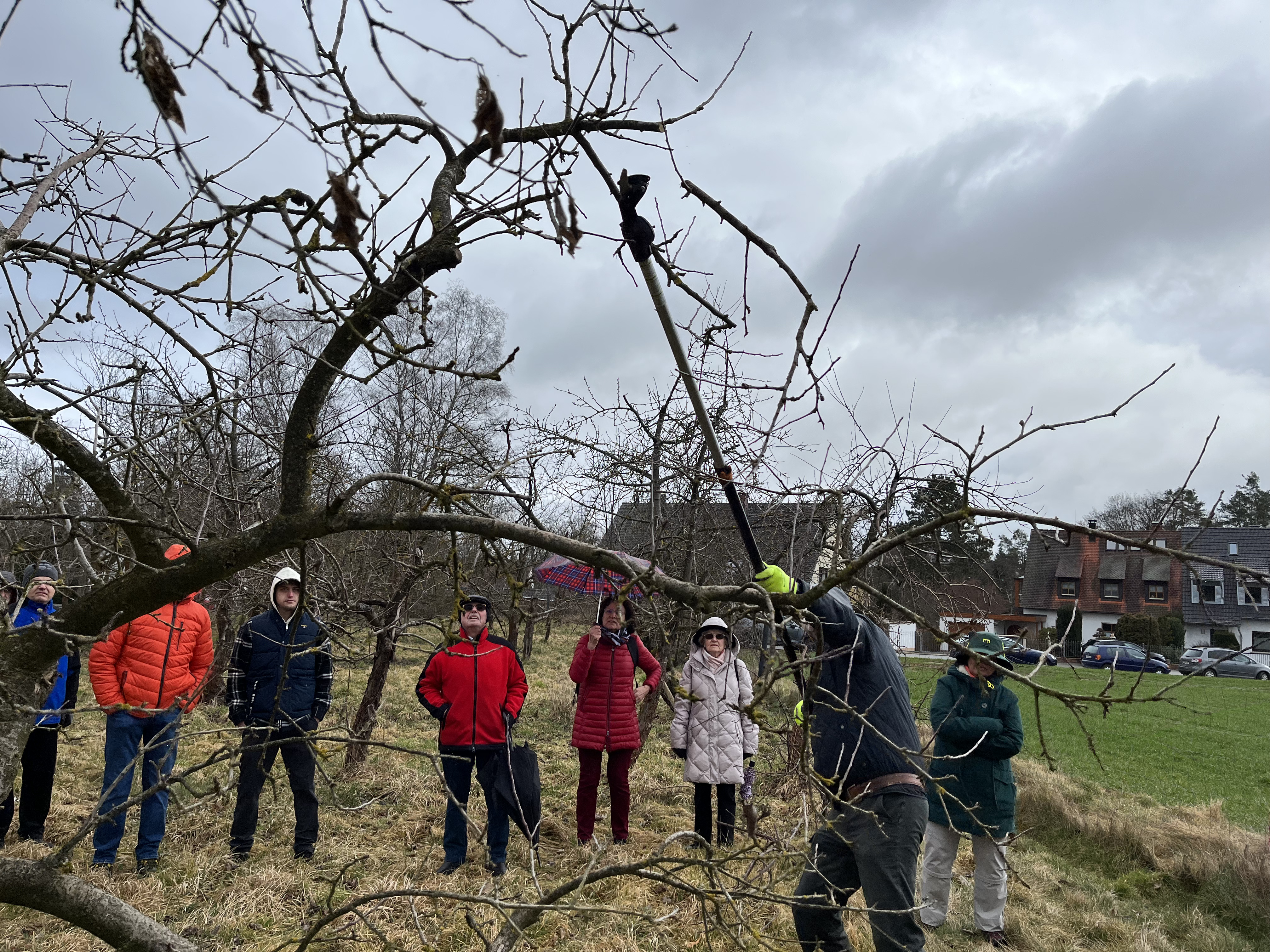 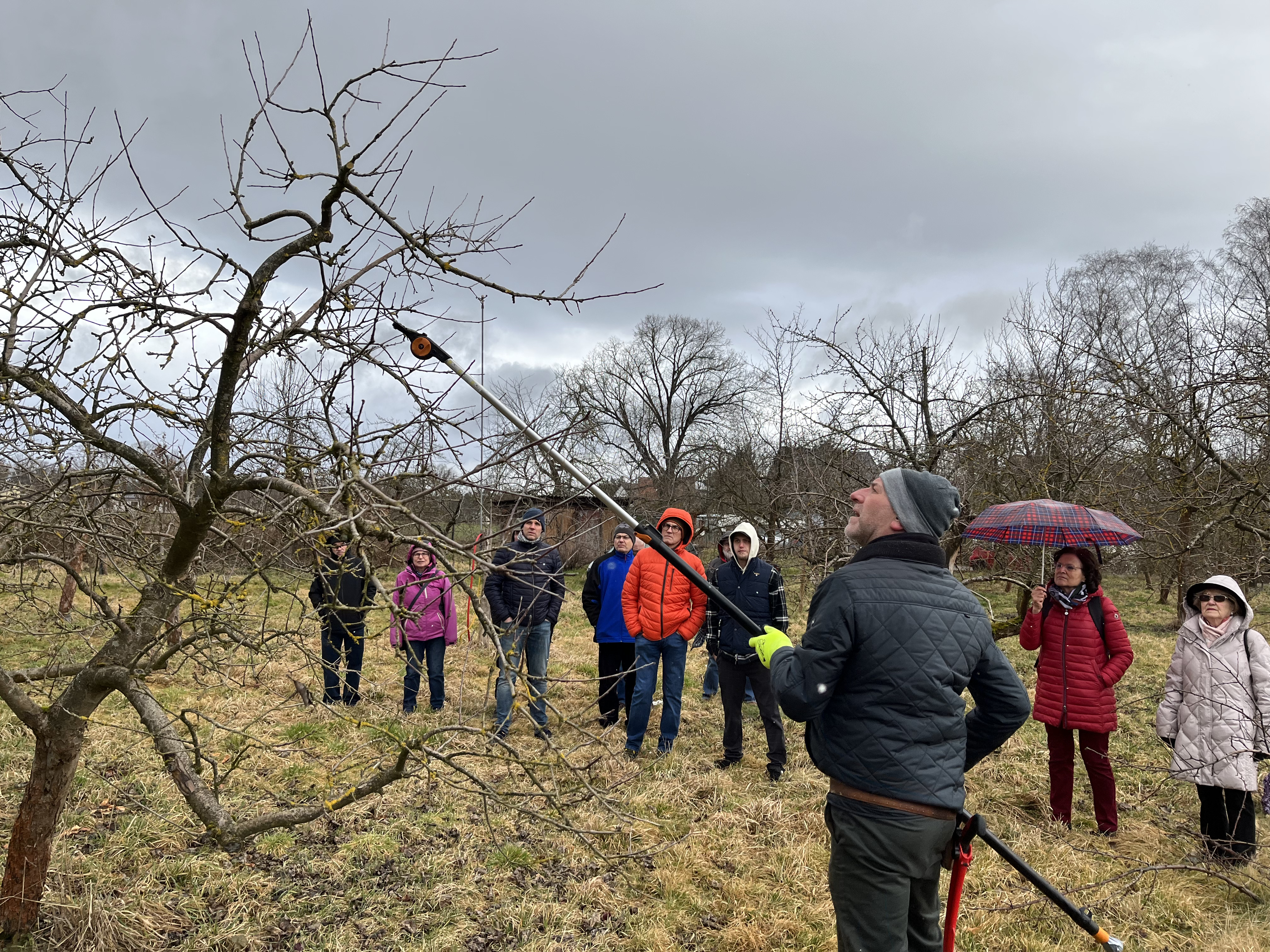 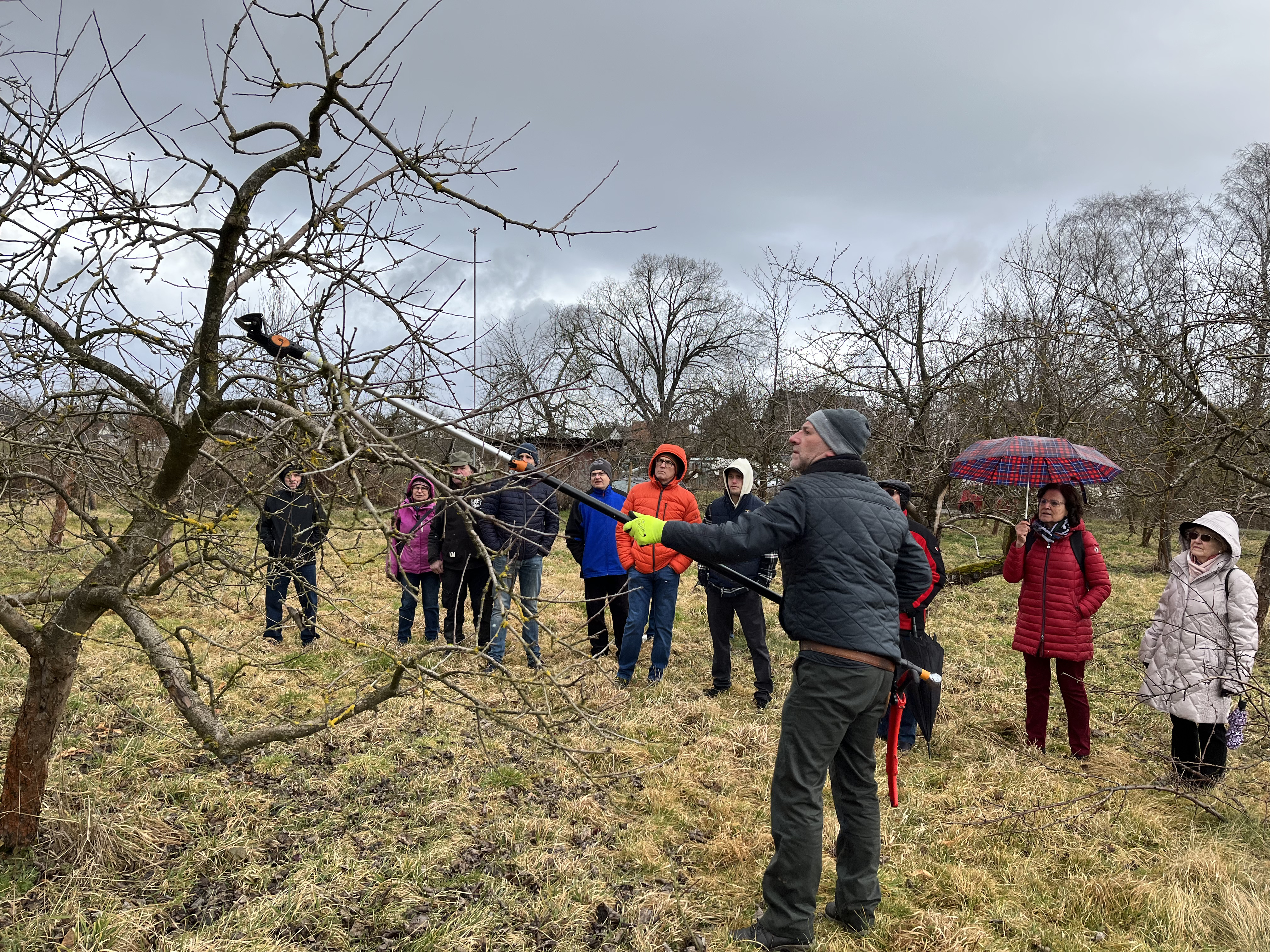 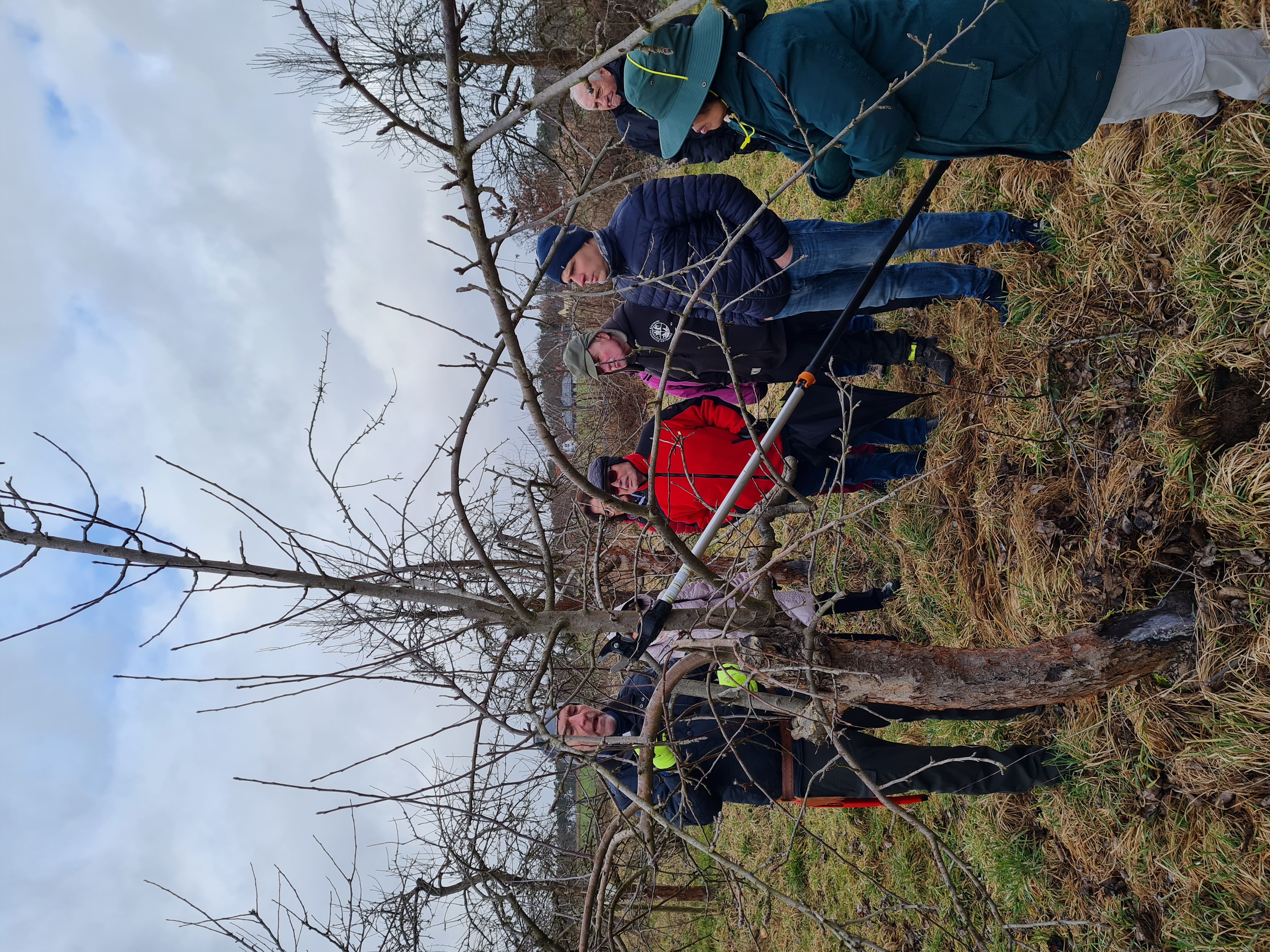 